МКУ «Управление образования администрации Саянского района»план работы на октябрь  2017 год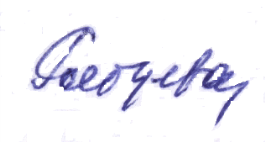 Руководитель  управления образования 							Е.В. Рябцева №п/пмероприятиясрокиответственныеОрганизация и проведение мониторинга системы образования за 2016 год С 01.10.2017 по 20.10.2017Никишина Н.Г.Специалисты управления образования Муниципальный этап Всероссийского конкурса сочиненийДо 4.10.2017г.Абашева Е.А.Муниципальный этап краевого конкурса на  знание государственной символики «Мой Флаг! Мой Герб!» (заочный)02.10.2017- 05.10.2017г.Руководители ОО Финк Е.А.Абашева Е.А.Торжественное мероприятие, посвященное Дню учителя, Дню дошкольного работника, Дню пожилого человека04.10.2017г.Рябцева Е.В.Сазанович С.М.РМО педагогических работников ДОО «Модели организации образовательного процесса в ДОО.   Проектирование режима дня дошкольника»06.10.2017г.Топоркова Т.В., Зинченко Н.В.Совещание завучей «Управление изменениями муниципальной системы образования: новая образовательная среда и образовательные результаты. Изменения – проблемы-решения»08. 09.2017г.Сазанович С.М.Статистический отчет на начало учебного года ОО1 (сдача отчета Министерство образования по графику)09.10.2017г.Никишина Н.Г.Атаскевич И.Э.Руководители ООКорректировка базы «Одаренные дети Красноярья»До 10.10.17г.Абашева Е.А.Оценка эффективности деятельности в сфере профилактики безнадзорности и правонарушенийДо 10.10.2017г.Боровик Е.В.Отчет о проведении межведомственной акции «Помоги пойти учиться»До 10.10.2017г.Боровик Е.В.Экспертно - аналитический семинар в рамках реализации Программы экспериментальной площадки РАО «Промежуточные итоги реализации Программы РАО. Тиражирование результативных практик инклюзивного обучения обучающихся с ОВЗ »12.10.2017г.Сычева Л.П.Семинар-практикум "Событийный мониторинг образовательных результатов (на основе технологии "МетаЧемп")" в рамках регионального проекта «Реальное образование».13.10.2017-15.10.2017г.Руководители ОО Финк Е.А.Абашева Е.А.Проведение социально-психологического тестирования обучающихся общеобразовательных учрежденийДо 15.10.2017г.Руководители ОУБоровик Е.В.Слет лидеров органов школьного самоуправления  Саянского района18.10.2017г.Руководители ОО Финк Е.А.Абашева Е.А.Анализ школьного этапа Всероссийской олимпиады школьников до 24.10.2017г.Абашева Е.А.Руководители ООСовет руководителей27.10.2017г.Рябцева Е.В.Никишина Н.Г.Образовательные события, приуроченных к государственным и национальным праздникам РФ, памятным датам и событиям российской истории и культуры:Образовательные события, приуроченных к государственным и национальным праздникам РФ, памятным датам и событиям российской истории и культуры:Образовательные события, приуроченных к государственным и национальным праздникам РФ, памятным датам и событиям российской истории и культуры:Международный день пожилых людей01.10.2017г.Руководители ООДень гражданской обороны04.10.2017г.Руководители ОО60 лет со дня запуска первого искусственного спутника Земли (1957 г.)04.10.2017г.Руководители ООВсероссийский урок «Экология и энергосбережение» в рамках Всероссийского фестиваля энергосбережения #ВместеЯрче16.10.2017г.Руководители ООМеждународный день школьных библиотек02.10.2017-31.10.2017г.Руководители ООВсероссийский урок безопасности школьников в сети Интернет30.10.2017г.Руководители ООНаправление материалов для издания книги-альбома «100 лет истории народного образования Красноярья: 1917-2017 гг.»До 20.10.2017г.Руководители ООИнформационно-методическое сопровождение деятельности и координация деятельности ОУ по аттестации педагогических и руководящих работниковВ течение месяцаСазанович С.М.Руководители РМОИнформационно-методическое сопровождение  деятельности окружных тьюторских групп по введению ФГОС.  В течение месяцаСазанович С.М.Сычева Л.П.Совещание завучей «Внутришкольная система оценки учебных достижений учащихся условиях реализации ФГОС ООО». По дополнительному графику Сазанович С.М.Работа с базой АИС «Прием заявлений в учреждения дошкольного образования»ЕжедневноТопоркова Т.В.Мониторинг посещаемости и заболеваемости  в ДОУ, ООЕжедневноБоровик Е.В.Топоркова Т.В.Мониторинг движения транспортных средствЕжедневноОстрецова Н.Ю.Всероссийская проверочная работа по русскому языку во 2 и 5 классах  ( по выборке утвержденной Центром оценки качества)МБОУ «Агинская СОШ №2»МКОУ Большеарбайская СОШ МКОУ Гладковская СОШМКОУ Орьёвская СОШМКОУ Среднеагинская СОШМКОУ Тугачинская СОШПо дополнительному графикуАтаскевич И.Э.Руководители ООКраевая контрольная работа по физике в 8 классах (ККР8)По дополнительному графикуАтаскевич И.Э.Руководители ООНациональные исследование качества образования по химии и биологии в 10 классах (НИКО)По дополнительному графикуАтаскевич И.Э.Руководители ООАнализ и разработка планов  по совершенствованию качества образования в рамках независимой оценки качества образовательной деятельностиВ течение месяцаНикишина Н.Г.Руководители ОО Оформление подписки на периодические изданияВ течение месяцаСенченко О.И.Получение и распределение учебников (остатки) от издательствВ течение месяцаСенченко О.И.,руководители ОУОрганизация работы по доукомплектованию  ОУ учебниками из районного обменного фонда.В течение месяцаСенченко О.И.Мониторинг сайтов ОУ на предмет размещения информации (УМК, перечень учебников)В течение месяцаСенченко О.И.Работа  с базой  КИАСУО- 4 (Краевая информационно-аналитическая система управления образования)В течение месяцаАтаскевич И.Э.Всероссийская олимпиада школьников. Школьный этап.В течение месяцаАбашева Е.А.Руководители ОО Ведение банков  данных:о детях систематически пропускающих учебные занятия без уважительной причины;совершивших правонарушения и  преступления;испытавших жестокое обращение.  В течение месяцаБоровик Е.В.Организация участия педагогов района в краевых семинарах, конференциях, форумахВ течение месяцаСпециалисты, методисты управления образованияВнесение информации (изменений) на официальный сайт bus.govПо мере необходимостиСенченко О.И.Рассмотрение обращений, писем, жалоб граждан, относящихся к компетенции управления, подготовка ответов по письмам граждан, служебные документыПо мере необходимостиНовикова Н.А.Никишина Н.Г. 